Datum:      Številka: 110-7/2023PRIJAVA NA JAVNI RAZPIS ZA DELOVNO MESTO  EKONOM V – april 20232.) Izobrazba (izpolnite podatke o vseh izobrazbah, ki ste jih pridobili):Ravni izobrazbe:3.) Zaposlitve (navedite morebitne svoje prejšnje zaposlitve -po potrebi dodajte tabelo »Prejšnja zaposlitev«):4.) Funkcionalna znanja:Opravljeni izpiti:b) Delo z računalnikom:5.) Druga znanja in veščine:6.) Razlogi, zaradi katerih ste se odločili, da kandidirate za razpisano delovno mesto:7.) Kratek življenjepis:8.) Priloge (navedite kaj prilagate vlogi):S podpisom soglašam, da lahko občina osebne podatke obdeluje z namenom izvedbe postopka javnega razpisa za to prosto delovno mesto. Občina bo hranila in varovala osebne podatke skladno z roki, določenimi v klasifikacijskem načrtu občine, in na primeren način, tako da ne bo prišlo do morebitnih neupravičenih razkritij podatkov nepooblaščenim osebam. Občina bo omogočila obdelavo oziroma posredovanje osebnih podatkov izključno naslednjim pooblaščenim uporabnikom (pooblaščeni zaposleni občine, pooblaščene osebe, ki obdelujejo osebne podatke pri pogodbenem obdelovalcu  občine, osebe, ki izkažejo pooblastilo za dostop do osebnih podatkov v okviru zakona oziroma podzakonskih predpisov). Seznanjen/a sem, da imam glede osebnih podatkov, ki se nanašajo name, pravico seznanitve, dopolnitve, popravka, omejitve obdelave, izbrisa, prenosljivosti in ugovora (vključno s pravico do pritožbe pri Informacijskem pooblaščencu in sodnim varstvom pravic).Podrobnejše informacije o tem, kako občina ravna z osebnimi podatki, so na voljo na preko kontaktnih podatkov pooblaščene osebe za varstvo osebnih podatkov: e-pošta: ines.dvorsak@jesenice.si.siPodpis kandidata:__________________________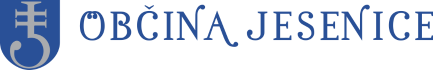 Cesta železarjev 6, 4270 Jesenice T: 04 58 69 200E: obcina.jesenice@jesenice.siwww.jesenice.siIme:Priimek:Datum rojstva:Stalno bivališče (ulica, številka, poštna številka, kraj):Naslov za vročanje pošte (ulica, številka, poštna številka, kraj), če ni enak stalnemu bivališču:Telefonska številka:Elektronski naslov:Ustanova, na kateri je bila izobrazba pridobljenaPridobljeni naziv Datum zaključka (dan/mesec/leto)Raven izobrazbe (po Zakonu o slovenskem ogrodju kvalifikacij – SOK)123455Srednješolska izobrazba 8Specializacija po visokošolski strokovni izobrazbi (prejšnja) Univerzitetna izobrazba (prejšnja)Magistrska izobrazba (2. bolonjska stopnja)6Višješolska izobrazba  9Specializacija po univerzitetni izobrazbi (prejšnji)Magisterij znanosti (prejšnji)7Specializacija po višješolski izobrazbi (prejšnja) – 16201Visokošolska strokovna izobrazba (prejšnja) - 16202Visokošolska strokovna izobrazba (1. bolonjska stopnja) - 16203Visokošolska univerzitetna izobrazba (1. bolonjska stopnja) -1620410Doktorat znanosti (prejšnji)Doktorat znanosti (3. bolonjska stopnja)Trenutna oz. zadnja zaposlitevTrenutna oz. zadnja zaposlitevNaziv in naslov delodajalca:Obdobje zaposlitve:Naziv in naslov delodajalca:Od (dan/mesec/leto):         Do (dan/mesec/leto):Skupaj (let / mesecev): Naziv delovnega mesta:  Naziv delovnega mesta:  Zahtevana stopnja izobrazbe: Zahtevana stopnja izobrazbe: Opis del in nalog:Opis del in nalog:Vrsta dela (delovno razmerje, pogodba o delu, avtorska pogodba, študentsko delo…):  Vrsta dela (delovno razmerje, pogodba o delu, avtorska pogodba, študentsko delo…):  Prejšnja zaposlitevPrejšnja zaposlitevNaziv in naslov delodajalca:Obdobje zaposlitve:Naziv in naslov delodajalca:Od (dan/mesec/leto):         Do (dan/mesec/leto):Skupaj (let / mesecev): Naziv delovnega mesta:  Naziv delovnega mesta:  Zahtevana stopnja izobrazbe: Zahtevana stopnja izobrazbe: Opis del in nalog:Opis del in nalog:Vrsta dela (delovno razmerje, pogodba o delu, avtorska pogodba, študentsko delo…):  Vrsta dela (delovno razmerje, pogodba o delu, avtorska pogodba, študentsko delo…):  IzpitDatum1VOZNIŠKI IZPIT B KATEGORIJE2345osnovnosrednjeodličnoWord☐☐☐Excel☐☐☐PowerPoint☐☐☐Lotus Notes☐☐☐SPIS☐☐☐Drugo: ☐☐☐